نام ونام خانوادگی استاد راهنما :                                                                                                                                                         امضا و تاریخ:محرمانه(دکتری)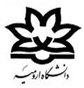 دانشکده علوم ورزشی اعلام نمره ارزیابی پایان نامه توسط هیأت داوران  نام و نام خانوادگی دانشجو:  تاریخ دفاع از پایان نامه:  1- ارزیابی محتوی علمی پایان نامه (5/7 نمره از20 نمره)2- ارزیابی کیفیت نگارش پایان نامه (25/4 نمره از20 نمره)3- ارزیابی نحوه ارائه در جلسه دفاعیه ((25/4 نمره از20 نمره)4- ارزیابی نحوه پاسخگویی به سئوالات در جلسه دفاعیه (4 نمره از 20 نمره)جمع ارزیابی محرمانه(دکتری)دانشکده علوم ورزشیاعلام نمره ارزیابی پایان نامه توسط هیأت داوران  نام و نام خانوادگی دانشجو: تاریخ دفاع از پایان نامه:  1- ارزیابی محتوی علمی پایان نامه (5/7 نمره از20 نمره)2- ارزیابی کیفیت نگارش پایان نامه (25/4 نمره از20 نمره)3- ارزیابی نحوه ارائه در جلسه دفاعیه ((25/4 نمره از20 نمره)4- ارزیابی نحوه پاسخگویی به سئوالات در جلسه دفاعیه (4 نمره از 20 نمره)جمع ارزیابی نام و نام خانوادگی استاد داور داخلی:امضا و تاریخمحرمانه(دکتری)دانشکده علوم ورزشیاعلام نمره ارزیابی پایان نامه توسط هیأت داوران  نام و نام خانوادگی دانشجو: تاریخ دفاع از پایان نامه:  1- ارزیابی محتوی علمی پایان نامه (5/7 نمره از20 نمره)2- ارزیابی کیفیت نگارش پایان نامه (25/4 نمره از20 نمره)3- ارزیابی نحوه ارائه در جلسه دفاعیه ((25/4 نمره از20 نمره)4- ارزیابی نحوه پاسخگویی به سئوالات در جلسه دفاعیه (4 نمره از 20 نمره)جمع ارزیابی نام و نام خانوادگی استاد داور خارجی:امضا و تاریخ